Zeigen Sie KMUs, warum Cyberangriffe erfolgreich sind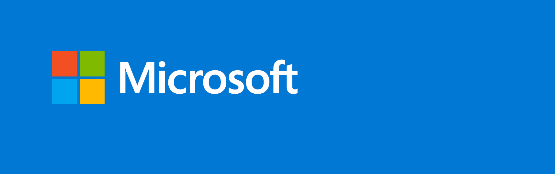 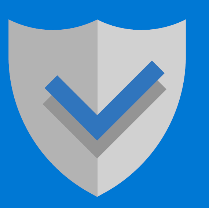 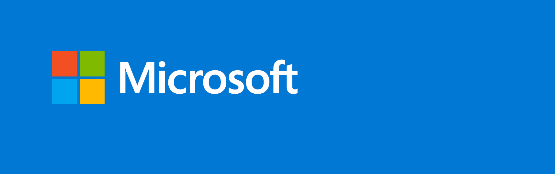 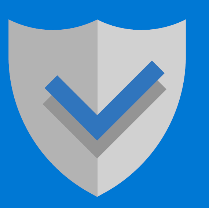 Hacker benötigen nur 4 Minuten, um in ein Netzwerk zu gelangen. Unternehmen brauchen aber mehr als 99 Tage, um festzustellen, dass es einen Angriff gab.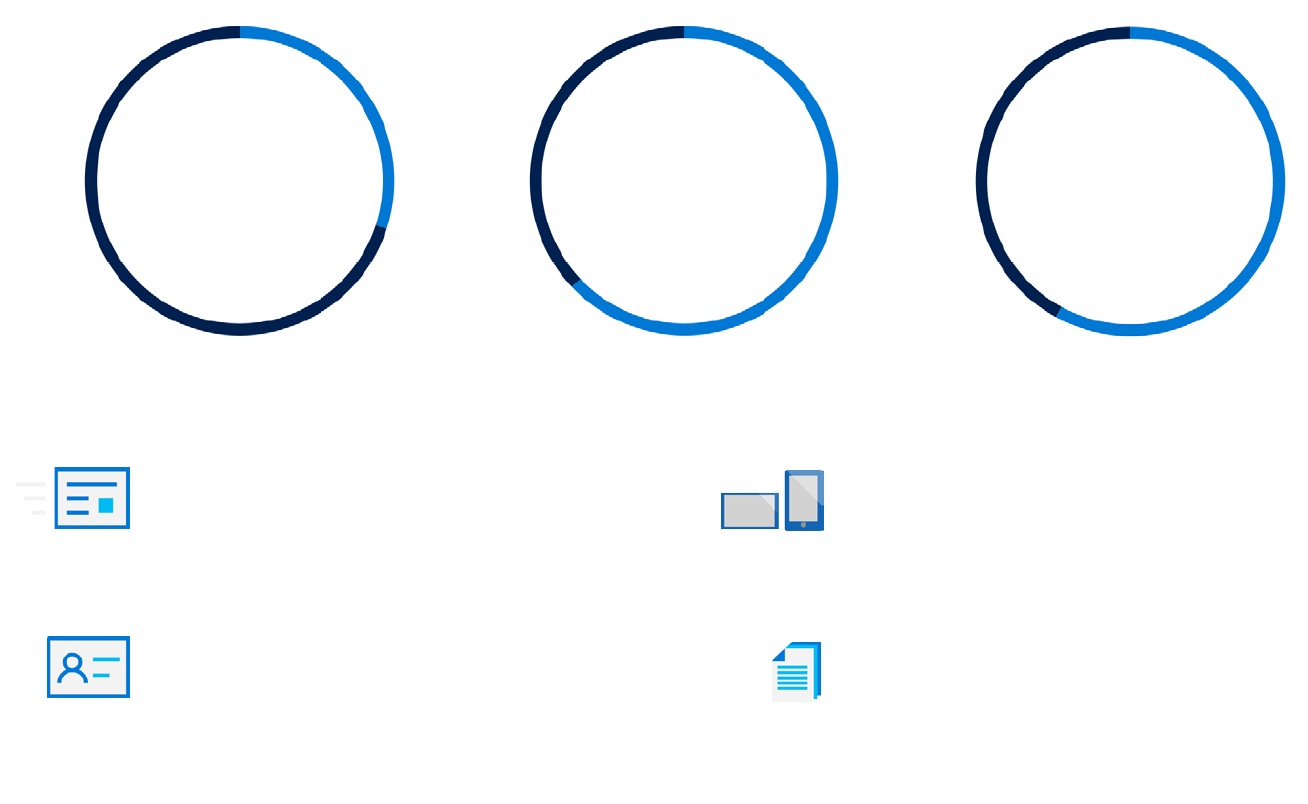 Ermittlung der größten SicherheitsproblemeEinwandbehandlungHäufige Missverständnisse, die KMUs in Bezug auf die Sicherheit haben, sind ein Teil des Problems. Hier sind einige Möglichkeiten, um auf häufige Einwände gegen die Notwendigkeit von Sicherheit zu reagieren.Wir sind ein kleines Unternehmen, daher sind wir nicht das Ziel von Angriffen.43 % der Cyber-Angriffe zielen auf KMUs. Bei einem Ernstfall müssen 60 % der Unternehmen aufgeben. Microsoft 365 Business bietet KMUs den erforderlichen Schutz mit einer umfassenden und zuverlässigen Sicherheitslösung gegen Bedrohungen für E-Mails, Geräte und Benutzer. Die Sicherheit ist zu komplex. Wir haben nicht das Personal, um eine umfassende Sicherheit zu implementieren.KMUs haben zwar keine eigenen IT-Abteilungen, aber das bedeutet nicht, dass sie keine umfassende Sicherheit implementieren können. Microsoft 365 Business bietet eine einfache Lösung für die Bereitstellung und Verwaltung mit voreingestellten Konfigurationen, die an die Sicherheitsanforderungen angepasst sind.Sicherheit ist zu teuer. Das können wird uns nicht leisten.Microsoft 365 Business reduziert die Gesamtkosten eines Unternehmens, da es die Notwendigkeit von Lösungen mehrerer Drittanbieter eliminiert und die Wartungs- und Verwaltungskosten reduziert.Sicherheit hat für uns keine Priorität.KMUs, die mit Kundeninformationen umgehen – zum Beispiel im Einzelhandel, im Finanzsektor, im Gesundheitswesen oder in der Lebensmittelbranche – haben die gleiche Verantwortung für die Datensicherheit wie große Unternehmen. Daher benötigen sie eine für Unternehmen geeignete Sicherheit. Microsoft 365 Business verfügt über eine in die Produktivitätsplattform integrierte Sicherheit, sodass keine Kompromisse für die Sicherheitsinvestition notwendig sind.Zeigen Sie den Wert der Sicherheit mit Microsoft 365 Business in jedem Office 365-Gespräch auf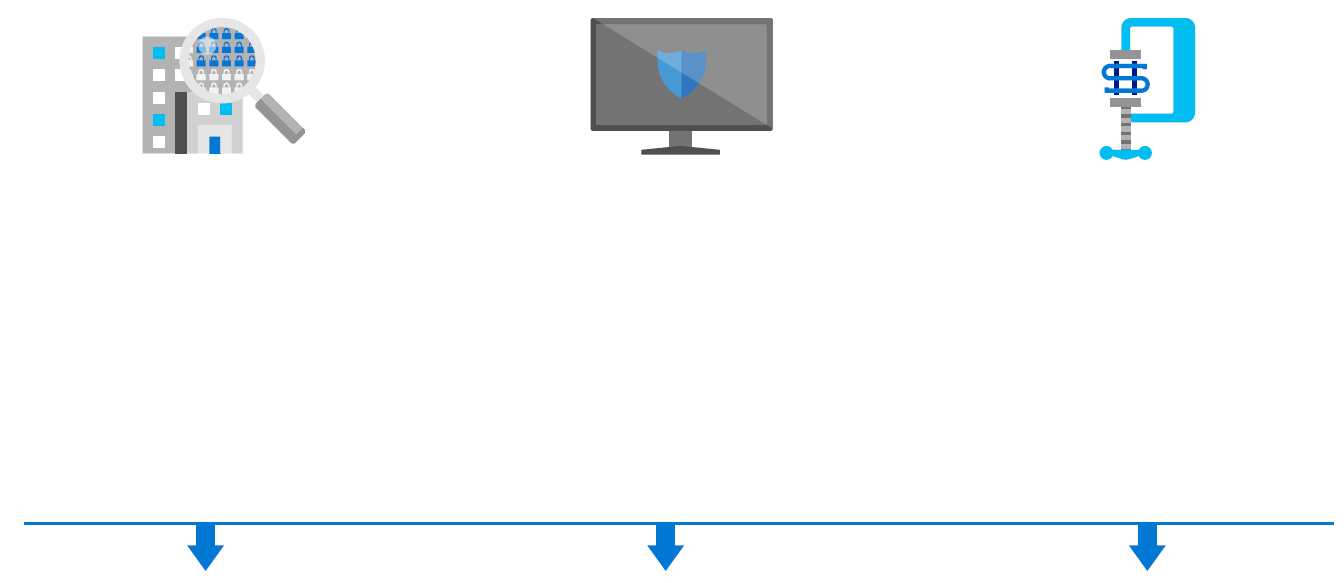 © 2018 Microsoft Corporation. Alle Rechte vorbehalten. Dieses Dokument dient nur zu Informationszwecken. MICROSOFT SCHLIESST FÜR DIE 
INFORMATIONEN IN DIESEM DOKUMENT JEDE GEWÄHRLEISTUNG AUS, SEI SIE AUSDRÜCKLICH ODER KONKLUDENT.Ist dies möglich? Das bietet Microsoft 365 Business ...Schutz vor Sicherheitsbedrohungen?Die Bösen draußen halten?• Schutz der E-Mail-Posteingänge vor Spam und Viren• Blockieren von Ransomware- und Phishing-Angriffen• Windows 10-Geräte sicher haltenSchützen der Unternehmensdaten vor Veröffentlichung?• Einschränkung des Kopierens und Speicherns von Geschäftsinformationen• Blockieren der Weitergabe vertraulicher Informationen wie Kreditkartennummern• E-Mail-Backup im sicheren Archiv• Integriertes Mobile-Device-ManagementKontrolle darüber, wer Zugang zu Informationen hat?• Beschränkung des Zugriffs auf Geschäftsinformationen• Schützen freigegebener Dokumente• Kontrolle von Geschäftsinformationen auf mobilen Geräten• Stärkung des sicheren Zugriffs auf GeräteSichere mobile Geräte? • Remote-Löschen von Unternehmensdaten auf verlorenen oder gestohlenen Geräten• Durchsetzen einer PIN oder eines Fingerabdrucks für den Zugriff auf Geschäftsdokumente und Daten, um eine zusätzliche Schutzebene zu schaffenCompliance und Risikominderung nachweisen?• Die branchenweit sicherste Cloud mit der größten Compliance, 24/7-Support und finanziell abgesicherten SLAs• Basierend auf Schutzmaßnahmen für Unternehmen, die strenge gesetzliche Anforderungen erfüllen• Automatische Anwendungsaktualisierungen• DSGVO-Konformität mit einer privaten, sicheren und konformen Cloud